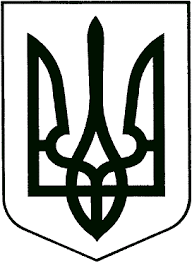 ВИКОНАВЧИЙ КОМІТЕТЗВЯГЕЛЬСЬКОЇ МІСЬКОЇ РАДИРІШЕННЯ_______________									№ ___Про оренду майна комунальної власності Керуючись підпунктом 1 пункту а статті 29, підпунктом 1 пункту а статті 30, статтею 40 Закону України «Про місцеве самоврядування в Україні», Законом України «Про оренду державного та комунального майна»,  постановою Кабінету Міністрів України від 03.06.2020 № 483 «Деякі питання оренди державного та комунального майна», рішенням міської ради від 10.09.2020  № 1010 «Про деякі питання оренди майна комунальної власності Новоград-Волинської міської  територіальної громади», розпорядженням міського голови від 05.06.2023 № 146 (0) «Про розгляд зауважень, пропозицій і доручень, висловлених депутатами та міським головою під час проведення тридцять третьої сесії міської ради восьмого скликання», враховуючи звернення Осіпчука А.М. від 31.05.2023,  комунального некомерційного підприємства «Звягельська багатопрофільна лікарня» Звягельської міської ради від 12.05.2023 №892, виконавчий комітет міської ради	ВИРІШИВ: Включити до переліку Першого типу:1.1 частину нежитлового приміщення на пров. Медичний, 2  буд. 2, загальною площею 343,7 кв.м;1.2 нежитлове приміщення  (266/10000/ двісті шістдесят шість десятитисячних/ часток будівлі заводу будматеріалів), а саме приміщення адмінбудівлі, загальною площею 275,2 кв.м на вул. Лідівський шлях,32.Затвердити текст оголошення про проведення аукціону з передачі в оренду вищезазначеного майна, що додається, та розмістити його в електронній торговій системі.3. Контроль за виконанням цього рішення покласти на заступника міського голови Якубова В.О.Міський голова                                                                            Микола БОРОВЕЦЬ                                                                                     ЗАТВЕРДЖЕНО 								    рішення виконавчого комітету	 від  ______           № ____ОГОЛОШЕННЯпро проведення аукціонуз передачі в оренду частини нежитлового приміщення площею  343,7 кв.м  за адресою: пров. Медичний, 2 буд.2, м.ЗвягельОГОЛОШЕННЯпро проведення аукціонуз передачі в оренду нежитлового приміщення  (266/10000/ двісті шістдесят шість десятитисячних/ часток будівлі заводу будматеріалів), а саме приміщення адмінбудівлі, загальною площею 275,2 кв.м на вул. Лідівський шлях,32,  м.ЗвягельКеруючий справами виконавчогокомітету міської ради       	      				            Олександр ДОЛЯНазва аукціонуАукціон з передачі в оренду частини нежитлового приміщення загальною площею 343,7  кв.м за адресою: пров. Медичний,2 буд.2 м. ЗвягельПовне найменування та адреса орендодавцяВиконавчий комітет Звягельської міської радиКод ЄДРПОУ 04053571Місце знаходження: вул. Шевченка, 16, 
м. Звягель,11700Тел. 04141-3-54-42Е-mail: NvOTGvikonkom@ukr.netПовне найменування та адреса балансоутримувачаУправління житлово-комунального господарства та екології міської радиКод ЄДРПОУ 34648973Місцезнаходження: вул. Шевченка,16, м. ЗвягельТел. 04141-3-54-42Інформація про об’єкт орендиЧастина нежитлова приміщення загальною площею 343,7  кв.м, що розташована за адресою: пров. Медичний, 2 буд. 2  м. ЗвягельТип перелікуПершийВартість об&apos;єкта орендиПервісна вартість 2 562 467,87 грн, залишковою вартістю 1 313 700,00 грн.Тип об’єкта Нерухоме майноПропонований строк оренди5 років Фотографічне зображення майнаДодаєтьсяМісцезнаходження об’єкта;м. Звягель, пров. Медичний, 2 буд. 2Загальна площа об’єкта343,7  кв.мХарактеристика об’єкта оренди Частина нежитлового приміщення, площею 343,7  кв.м. Приміщення складається з двох поверхів.Технічний стан, інформація про потужність електромережі і забезпечення комунікаціями  Об’єкт забезпечений комунікаціями Технічний стан приміщення – задовільний. Поверховий план об’єкта  ДодаєтьсяІнформація про те, що об’єктом оренди є пам’ятка культурної 
спадщини, щойно виявлений об’єкт культурної спадщини чи його частина Об’єкт не є пам’яткою культурної спадщиниНаявність погодження органу охорони культурної спадщини на передачу об’єкта в орендуНе потребуєІнформація про наявність рішень про проведення інвестиційного конкурсу або про включення об’єкта до переліку майна, що підлягає приватизаціїРішення про проведення інвестиційного конкурсу не приймалось.Не включено до переліку майна, що підлягає приватизації.Інформація про аукціон та його умовиІнформація про аукціон та його умовиСтрок оренди 5 років Стартова орендна плата13 137,00 (Тринадцять тисяч сто тридцять сім грн. 00 коп) - для електронного аукціону;6 568,50 ( Шість  тисяч п’ятсот шістдесят вісім грн. 50 коп) - для електронного аукціону із зниженням стартової ціни;6 568,50 ( Шість  тисяч п’ятсот шістдесят вісім грн. 50 коп) – для електронного аукціону за методом покрокового зниження стартової орендної плати та подальшого подання цінових пропозицій.Цільове призначення об’єкта оренди: можна використовувати майно за будь-яким призначенням або є обмеження у використанніЦільове призначення об’єкта оренди:без цільового призначенняОбмеження щодо цільового призначення 
об’єкта оренди, встановлені відповідно до п. 29 Порядку Без обмеженьПисьмова згода на передачу майна в суборенду відповідно до п. 169 ПорядкуМайно передається в оренду з правом передачі в суборендуВимоги до орендаряПотенційний орендар повинен відповідати 
вимогам до особи орендаря, що визначені статтею 4 Закону України «Про оренду державного та комунального майна»Контактні дані (номер телефону і адреса електронної пошти працівника
орендодавця для звернень про ознайомлення з об’єктом оренди)Киреєва Людмила Віталіївна0639670817 NvOTGvikonkom@ukr.net Інформація про аукціон (спосіб та дата)Кінцевий строк подання заяви  на участь в аукціоні, що визначається з урахуванням вимог, установленим ПорядкомДата проведення аукціону __________________. Час проведення аукціону встановлюється 
електронною торговою системою відповідно до вимог Порядку проведення електронних аукціонів.Кінцевий строк подання заяви на участь в аукціоні встановлюється електронною торговою системою для кожного електронного аукціону окремо в проміжку часу з 19:30 до 20:30 години дня, що передує дню проведення електронного аукціону.Інформація про умови, на яких проводиться аукціон:Розмір мінімального кроку підвищення стартової орендної плати під час аукціону 1% стартової орендної плати – 131,37 грн (Сто тридцять одна грн. 37 коп.)Розмір гарантійного внеску – 46 124,54 грн. (Сорок шість тисяч сто двадцять чотири  грн. 54 коп).Розмір реєстраційного внеску – 670,00 грн. (Шістсот сімдесят грн. 00 коп.).Додаткова інформаціяОрганізатор аукціону Виконавчий комітет Звягельської міської ради, код ЄДРПОУ 04053571, місцезнаходження: 
 м. Звягель, вул. Шевченка, 16, 11700, Час роботи: з 8:00 до 17:15 (крім суботи та неділі) та з 8:00 до 16:00 у п’ятницю, обідня перерва з 12:00 до 13:00. Телефон для довідок: тел. 0639670817 Адреса електронної пошти: NvOTGvikonkom@ukr.netПерерахування гарантійного та реєстраційного внеску здійснюється на рахунок організатора відкритих торгів (аукціонів), на електронному майданчику якого 
зареєструвався учасник.Зобов’язання майбутнього орендаря компенсувати витрати, пов’язані з проведенням незалежної 
оцінкиВідсутні  Інформація щодо надання дозволу на здійснення невід'ємних поліпшеньЗгода не надаваласяТехнічні реквізити оголошення Єдине посилання на веб-сторінку адміністратора, на якій є посилання в алфавітному порядку на веб-сторінки операторів електронного 
майданчика: https://prozorro.sale/info/elektronni-majdanchiki-ets-prozorroprodazhi-cbd2.Аукціон буде проведено в електронній торговій системі «ПРОЗОРО.ПРОДАЖІ».Назва аукціонуАукціон з передачі в оренду  нежитлового приміщення  (266/10000/ двісті шістдесят шість десятитисячних/ часток будівлі заводу будматеріалів), а саме приміщення адмінбудівлі, загальною площею 275,2 кв.м на вул. Лідівський шлях,32,, м. ЗвягельПовне найменування та адреса орендодавцяВиконавчий комітет Звягельської міської радиКод ЄДРПОУ 04053571Місце знаходження: вул. Шевченка, 16, 
м. Звягель,11700Тел. 04141-3-54-42Е-mail: NvOTGvikonkom@ukr.netПовне найменування та адреса балансоутримувачаУправління житлово-комунального господарства та екології міської радиКод ЄДРПОУ 34648973Місцезнаходження: вул. Шевченка,16, м. ЗвягельТел. 04141-3-54-42Інформація про об’єкт орендиНежитлове приміщення  (266/10000/ двісті шістдесят шість десятитисячних/ часток будівлі заводу будматеріалів), а саме приміщення адмінбудівлі, загальною площею 275,2 кв.м на вул. Лідівський шлях,32,м. ЗвягельТип перелікуПершийВартість об’єкта орендиБалансова вартістю 873 160,32 грн.Тип об’єкта Нерухоме майноПропонований строк оренди5 років Фотографічне зображення майнаДодаєтьсяМісцезнаходження об’єкта;м. Звягель, Лідівський шлях,32Загальна площа об’єкта275,2  кв.мХарактеристика об’єкта оренди Нежитлове приміщення, площею 275,2 кв.м. Приміщення знаходиться на другому поверсі адмінбудівлі.Технічний стан, інформація про потужність електромережі і забезпечення комунікаціями Об’єкт незабезпечений комунікаціями, а саме відсутнє електропостачанняводопостачання та водовідведення.Технічний стан приміщення – задовільний. Поверховий план об’єкта  ДодаєтьсяІнформація про те, що об’єктом оренди є пам’ятка культурної 
спадщини, щойно виявлений об’єкт культурної спадщини чи його частина Об’єкт не є пам’яткою культурної спадщиниНаявність погодження органу охорони культурної спадщини на передачу об’єкта в орендуНе потребуєІнформація про наявність рішень про проведення інвестиційного конкурсу або про включення об’єкта до переліку майна, що підлягає приватизаціїРішення про проведення інвестиційного конкурсу не приймалось.Не включено до переліку майна, що підлягає приватизації.Інформація про аукціон та його умовиІнформація про аукціон та його умовиСтрок оренди 5 років Стартова орендна плата8 731,60 (Вісім тисяч сімсот тридцять одна  грн. 60 коп) - для електронного аукціону;4 365,80 ( Чотири тисячі  триста шістдесят п’ять грн. 80 коп) - для електронного аукціону із зниженням стартової ціни;4 365,80 ( Чотири тисячі  триста шістдесят п’ять грн. 80 коп) – для електронного аукціону за методом покрокового  зниження  стартової  орендної плати та подальшого подання цінових пропозицій.Цільове призначення об’єкта оренди: можна використовувати майно за будь-яким призначенням або є обмеження у використанніБез цільового призначенняПисьмова згода на передачу майна в суборенду відповідно до п. 169 ПорядкуМайно передається в оренду з правом передачі в суборендуВимоги до орендаряПотенційний орендар повинен відповідати 
вимогам до особи орендаря, що визначені статтею 4 Закону України «Про оренду державного та комунального майна»Контактні дані (номер телефону і адреса електронної пошти працівника
орендодавця для звернень про ознайомлення з об’єктом оренди)Киреєва Людмила Віталіївна0639670817 NvOTGvikonkom@ukr.net Інформація про аукціон (спосіб та дата)Кінцевий строк подання заяви  на участь в аукціоні, що визначається з урахуванням вимог, установленим ПорядкомДата проведення аукціону __________________. Час проведення аукціону встановлюється 
електронною торговою системою відповідно до вимог Порядку проведення електронних аукціонів.Кінцевий строк подання заяви на участь в аукціоні встановлюється електронною торговою системою для кожного електронного аукціону окремо в проміжку часу з 19:30 до 20:30 години дня, що передує дню проведення електронного аукціону.Інформація про умови, на яких проводиться аукціон:Розмір мінімального кроку підвищення стартової орендної плати під час аукціону 1% стартової орендної плати – 87,32 грн (Вісімдесят сім   грн. 32 коп.)Розмір гарантійного внеску – 36 931,84 грн. (Тридцять шість тисяч дев’ятсот тридцять одна  грн. 84 коп).Розмір реєстраційного внеску – 670,00 грн. (Шістсот сімдесят грн. 00 коп.).Додаткова інформаціяОрганізатор аукціону Виконавчий комітет Звягельської міської ради, код ЄДРПОУ 04053571, місцезнаходження: 
 м. Звягель, вул. Шевченка, 16, 11700, Час роботи: з 8:00 до 17:15 (крім суботи та неділі) та з 8:00 до 16:00 у п’ятницю, обідня перерва з 12:00 до 13:00. Телефон для довідок: тел. 0639670817 Адреса електронної пошти: NvOTGvikonkom@ukr.netПерерахування гарантійного та реєстраційного внеску здійснюється на рахунок організатора відкритих торгів (аукціонів), на електронному майданчику якого 
зареєструвався учасник.Зобов’язання майбутнього орендаря компенсувати витрати, пов’язані з проведенням незалежної 
оцінкиВідсутні  Інформація щодо надання дозволу на здійснення невід'ємних поліпшеньЗгода не надаваласяТехнічні реквізити оголошення Єдине посилання на веб-сторінку адміністратора, на якій є посилання в алфавітному порядку на веб-сторінки операторів електронного 
майданчика: https://prozorro.sale/info/elektronni-majdanchiki-ets-prozorroprodazhi-cbd2.Аукціон буде проведено в електронній торговій системі «ПРОЗОРО.ПРОДАЖІ».